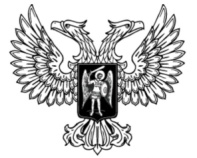 ДонецкАЯ НароднАЯ РеспубликАЗАКОНО ВНЕСЕНИИ ИЗМЕНЕНИЙ В СЕМЕЙНЫЙ КОДЕКС
ДОНЕЦКОЙ НАРОДНОЙ РЕСПУБЛИКИ И ЗАКОН ДОНЕЦКОЙ НАРОДНОЙ РЕСПУБЛИКИ «ОБ ОПЕКЕ И ПОПЕЧИТЕЛЬСТВЕ»Принят Постановлением Народного Совета 11 апреля 2022 годаСтатья 1Внести в Семейный кодекс Донецкой Народной Республики от 
17 июля 2020 года № 172-IIНС (опубликован на официальном сайте Народного Совета Донецкой Народной Республики 30 июля 2020 года) следующие изменения:1) в части 1 статьи 123 слово «республиканский» в соответствующем падеже заменить словом «государственный» в соответствующем падеже;2) в абзаце втором части 4 статьи 125 слово «республиканский» заменить словом «государственный»;3) в части 3 статьи 147 слова «законом об опеке и попечительстве» заменить словами «Законом Донецкой Народной Республики 
от 17 июля 2020 года № 173-ІІНС «Об опеке и попечительстве» (далее – Закон «Об опеке и попечительстве»)»;4) в статье 172:а) часть 7 изложить в следующей редакции:«7. До вступления в силу закона, устанавливающего порядок формирования и использования государственного банка данных 
о детях, оставшихся без попечения родителей, ведение такого банка данных осуществляется в порядке, утвержденном органом исполнительной власти, реализующим государственную политику в сфере защиты прав, свобод 
и законных интересов детей, социальной поддержки семьи.»;б) дополнить частью 9 следующего содержания:«9. До утверждения программы подготовки лиц, желающих принять 
на воспитание в свою семью ребенка, оставшегося без попечения родителей, требований к ее содержанию, порядка организации и осуществления деятельности по такой подготовке, а также формы свидетельства 
о прохождении подготовки подготовка лиц, желающих принять на воспитание в свою семью ребенка, оставшегося без попечения родителей, осуществляется органами опеки и попечительства в порядке, утвержденном органом исполнительной власти, реализующим государственную политику в сфере защиты прав, свобод и законных интересов детей, социальной поддержки семьи.»;5) по тексту слова «законом об опеке и попечительстве» заменить словами «Законом «Об опеке и попечительстве».Статья 2Внести в Закон Донецкой Народной Республики от 17 июля 2020 года № 173-ІІНС «Об опеке и попечительстве» (опубликован на официальном сайте Народного Совета Донецкой Народной Республики 30 июля 2020 года) следующие изменения:1) статью 2 дополнить пунктом 21 следующего содержания:«21) недееспособное физическое лицо – физическое лицо, признанное судом недееспособным по основаниям, предусмотренным статьей 32 Гражданского кодекса Донецкой Народной Республики;»;2) в части 2 статьи 18 слова «Республиканского бюджета Донецкой Народной Республики устанавливаются Правительством Донецкой Народной Республики» заменить словами «Республиканского бюджета Донецкой Народной Республики устанавливаются законом»;3) часть 1 статьи 27 после слова «предыдущий» дополнить словом «календарный»;4) статью 33:а) дополнить частью 11 следующего содержания:«11. Приостановить действие частей 5 и 6 статьи 7 настоящего Закона до 
1 января 2026 года.»;б) дополнить частью 5 следующего содержания:«5. Приостановить действие положений части 10 статьи 11, статьи 15, части 4 статьи 17, статьи 18, части 1 статьи 27, части 3 статьи 32 настоящего Закона в части установления опеки или попечительства по договору об осуществлении опеки или попечительства до 1 января 2026 года.»;5) статью 35 дополнить частью 5 следующего содержания:«5. До передачи полномочия органа опеки и попечительства по выявлению совершеннолетних физических лиц, нуждающихся в установлении над ними опеки и попечительства, образовательным организациям, учреждениям здравоохранения, организациям, оказывающим социальные услуги, или иным организациям, выявление и учет совершеннолетних физических лиц, нуждающихся в установлении над ними опеки и попечительства, осуществляется в порядке, утверждаемом Правительством Донецкой Народной Республики.До 1 января 2026 года работники структурных подразделений органов местного самоуправления, осуществляющих полномочия 
по непосредственному ведению дел и координации деятельности по опеке 
и попечительству над малолетними и несовершеннолетними лицами, а также 
по опеке и попечительству над совершеннолетними недееспособными или 
не полностью дееспособными физическими лицами, проходят обучение 
по программе повышения квалификации в порядке, определяемом республиканским органом исполнительной власти, обеспечивающим формирование и реализацию государственной политики в сфере образования 
и науки.».ГлаваДонецкой Народной Республики					Д.В. Пушилинг. Донецк22 апреля 2022 года№ 363-IIНС